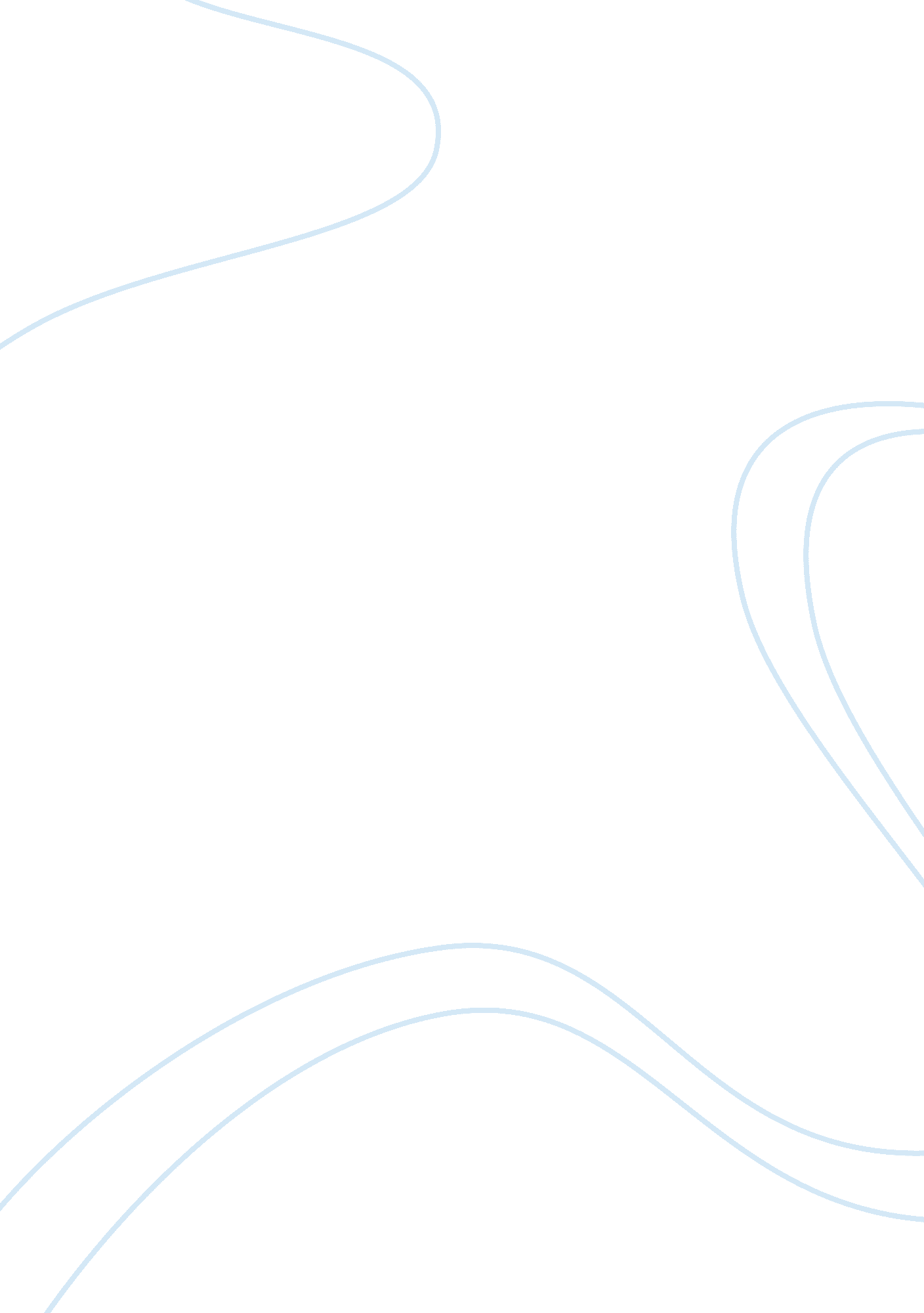 Example of essay on diveristySociology, Racism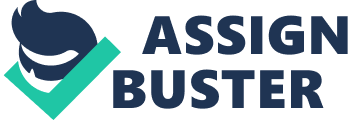 Introduction The brain develops rapidly at a tender age. My implied bias in the lifestyle of children at their early age will take a significant claim in their thinking and future social life. Environment plays a major role in molding character and personality in the life human being more so the young. Children should therefore, gain knowledge beyond their vicinity. Children are required to know beyond my implied bias of the various preferences between dark skin and light skin, otherwise I will face it difficult to deal with teenagers. 
A little exposure of children to external environmental reality will make it difficult for me to deal with them. A child who will rely on my implied bias that there exists no difference between light and dark skin, will have difficulty while dealing with my implied bias in that he or she may discard all that he or she have adopted from me when his or her experience will prove me otherwise. Dealing with biased corrupted mind will always be difficult especially when your subject of concern is a developing child. Children are like sponges, they absorb everything whether bad or good. 
The guilty of biased thinking thus trying to fake reality will be difficult and sometimes not right at all. Children need to grow knowing the reality of the environment they live in. Children should be aware of the diversities in existence outside their, household, ethnic group, and country. Freedom of mind is vital in human brain development my implied bias will always be transferred to the children I interact with. 
Quality early education is thus vital for a child development as it avoids the transfer of bias thinking from generation to generation. My implied bias mind has always prelude things to be normal and rational, however this is never the case. It is therefore advisable to bring up children in a bias free environment and if not possible then it is vital to introduce them to the existence of the various diversities as early as possible. Works Cited http://www. earlychildhoodnews. com/earlychildhood/article_view. aspx? ArticleID= 548http://www. strategiesforchildren. org/eea/6research_summaries/09_Latino_Children. pdfhttp://www. census. gov/hhes/www/poverty/methods/definitions. html 